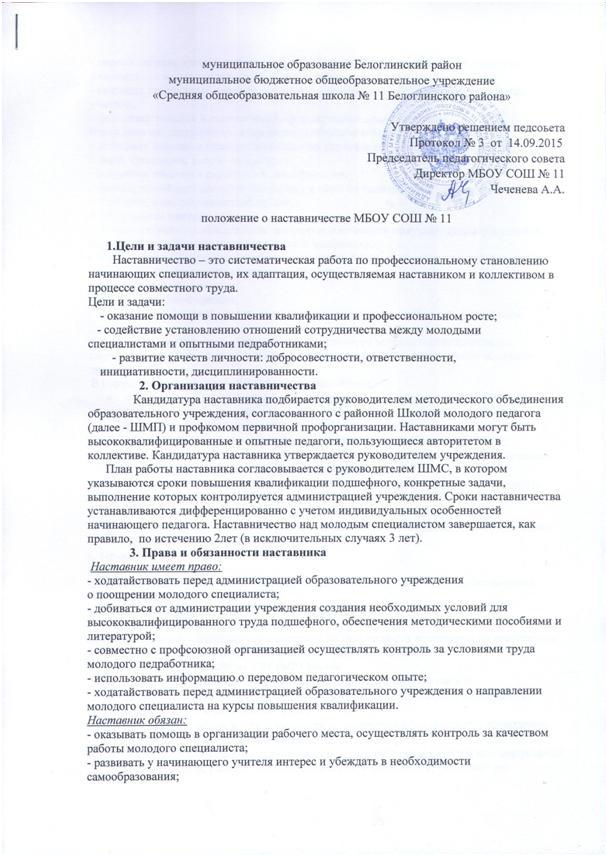 способствовать правильной организации свободного времени и досуга подопечного, развивать его интерес к культурным и духовным ценностям;выявлять личностные качества, уровень профессионального мастерства, интересы учителя;оказывать помощь в накоплении информационно- аналитического банка данных, содержащего информацию об опыте молодого педагога;оказывать помощь в проведении открытых уроков и внеклассных мероприятий, круглых столов, семинаров, творческих отчетов;оказывать помощь в повышении квалификации;оказывать информационную поддержку в области оплаты труда, прохождении аттестации, повышении квалификации.Поощрение наставниковВ соответствии с коллективным договором наставники получают доплату в размере, определенном «Положением о доплатах и надбавках».Наставники, добившиеся лучших показателей в передаче опыта молодежи, могут быть представлены к следующим видам поощрений:объявление благодарности;выплата денежной премии;награждение Грамотой управления образования и совета районной организации Профсоюза.Обязанности молодого специалиста. Кандидатура молодого специалиста для закрепления наставника рассматривается на заседании МО и утверждается приказом директора ОУ.В период наставничества молодой специалист обязан:изучать Закон РФ «Об образовании», нормативные акты, определяющие его служебную деятельность, структуру, особенности деятельности школы и функциональные обязанности по занимаемой должности;выполнять план профессионального становления в установленные сроки;постоянно работать над повышением профессионального мастерства, овладевать практическими навыками по занимаемой должности;учиться у наставника передовым методам и формам работы, правильно строить свои взаимоотношения с ним;совершенствовать свой общеобразовательный и культурный уровень;периодически отчитываться о своей работе перед наставником и руководителями методического объединения.Права молодого специалиста. Молодой специалист имеет право:вносить на рассмотрение администрации школы предложения по совершенствованиюработы, связанной с наставничеством;повышать квалификацию удобным для себя способом;Руководство работой наставника.Организация работы наставников и контроль их деятельности возлагается на заместителя директора ОУ по учебно-воспитательной (методической) работе. Заместитель директора ОУ по УВР (MP) обязан:представить назначенного молодого специалиста учителям школысоздать необходимые условия для совместной работы молодого специалиста с закрепленным за ним наставником;посетить отдельные уроки и внеклассные мероприятия по предмету, проводимые наставником и молодым специалистом;организовать обучение наставников передовым формам и методам индивидуальной воспитательной работы, основам педагогики и психологии, оказывать им методическую и практическую помощь в составлении планов работы с молодыми специалистами;• изучить, обобщить и распространить положительный опыт организации наставничества в образовательном учреждении Непосредственную ответственность за работу наставников с молодыми специалистами несут руководители методических объединений. Председатель методического объединения обязан:рассмотреть на заседании методического объединения индивидуальный план работы наставника;провести инструктаж наставников и молодых специалистов;обеспечить возможность осуществления наставником своих обязанностей в соответствии с настоящим Положением;осуществлять систематический контроль работы наставника; заслушать и утвердить на заседании методического объединения отчеты молодого специалиста и наставника и представить их заместителю директора ОУ по УВР (MP).8. Документы, регламентирующие наставничество. К документам, регламентирующим деятельность наставников, относятся: настоящее Положение;приказ директора ОУ об организации наставничества;протоколы заседаний методических объединений, на которых рассматривались вопросы наставничества;методические рекомендации и обзоры по передовому опыту проведения работы по наставничеству.